ПАМЯТКАгосударственному гражданскому служащему Министерства образования и молодежной политики Свердловской области «Ограничения и запреты, связанные с государственной гражданской службой»Принимать в связи с исполнением должностных обязанностей подарки и иные вознагражденияВыезжать в связи с исполнением должностных обязанностей за пределы территории РФ за счет средств физических и юридических лицИспользовать в целях, не связанных с исполнением должностных обязанностей, средства материально-технического и иного обеспечения, а также передавать их другим лицамБыть поверенным или представителем по делам третьих лиц в государственном органе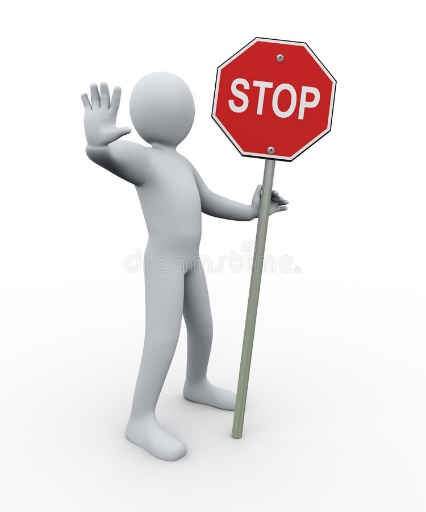 Находиться в непосредственном подчинении близких родственниковСвободно владеть ценными бумагами, если это приводит к конфликту интересов (в этом случае их необходимо передать в доверительное пользование)Заниматься предпринимательской деятельностью лично или через доверенных лиц, участвовать в управлении хозяйствующим субъектом, если иное не предусмотрено федеральными законамиВыполнять иную оплачиваемую работу, если это повлечет конфликт интересов. О любой оплачиваемой работе необходимо уведомить работодателя (руководителя госоргана)Бывший государственный гражданский служащий в течении 2 лет после увольнения не может свободно трудоустраиваться в организации, в отношении которых он осуществлял управленческие функции. Для этого необходимо получить согласие комиссии по конфликту интересов. Бывший государственный гражданский служащий в течении 2 лет после увольнения не может свободно трудоустраиваться в организации, в отношении которых он осуществлял управленческие функции. Для этого необходимо получить согласие комиссии по конфликту интересов. Бывший государственный гражданский служащий в течении 2 лет после увольнения не может свободно трудоустраиваться в организации, в отношении которых он осуществлял управленческие функции. Для этого необходимо получить согласие комиссии по конфликту интересов. 